Publicado en  el 26/01/2017 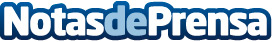 El Consejo Escolar de Cataluña presenta talleres que permitirán debatir el futuro de la educación en el territorio catalánEl debate pretende generar la participación y opinión de la ciudadanía en un tema trascendental como es la educación Datos de contacto:Nota de prensa publicada en: https://www.notasdeprensa.es/el-consejo-escolar-de-cataluna-presenta_1 Categorias: Educación Cataluña http://www.notasdeprensa.es